Задачи по докладу Самойленко и Ожегова(Теоретико-игровые модели образования сетей)Пусть  – суммарная интенсивность встреч, на которых присутствовали агенты u,v.    – суммарная интенсивность встреч, организованных агентом u, на которых присутствовали u,v. 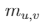 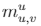 Докажите что тогда в стабильной конфигурации верно: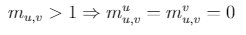 В терминах предыдущей задачи если G – поддерживаемый(получившийся из стабильной конфигурации) граф, то 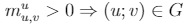 В модели Чайеса-Боргса звезда с более чем одним листом не является поддерживаемым графомКлика размера k будет являться сильным подграфом поддерживаемого графа только в случае γ > Если все вершины графа обладают степенью больше либо равной двум, а средний коэффициент кластеризации обозначается как E(G), а dG – средняя степень вершины, то верно следующее утверждение: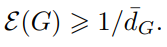 В любом связном поддерживаемом графе верно следующее утверждение: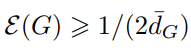 Для данного на картинке графа узнайте а) его глобальный коэффициент кластеризации б) его средний коэффициент кластеризации в) при каких γ =  где a – выигрыш от образования связи, а c – издержки приглашения одного агента на событие граф будет являться поддерживаемым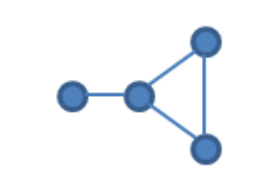 Опишите, как можно построить поддерживаемый граф сколь угодно большого диаметра(для каких-нибудь a и c)Почему если при данном γ  и количестве вершин n поддерживается хотя бы какой-то непустой граф, то полный так же поддерживается?Пусть каждый агент приглашает не более K других агентов. Что тогда можно сказать про среднюю степень графа? А про коэффициент кластеризации?